BAT Link Professional: First name SurnameEmail: X Mobile contact number:   X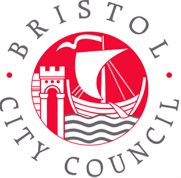 Bristol Autism Team Office address: Bristol Autism Team, Parkview Office Campus, Whitchurch Lane, Whitchurch, Bristol BS14 0TJPostal address: Bristol Autism Team, PO Box 3176, Bristol,  BS3 9FSTelephone: 0117 903 6700     Criteria for input:In order to access direct input from Bristol Autism Team, the child/young person must meet at least one of the criteria below. Please tick those that apply.Criteria for input:In order to access direct input from Bristol Autism Team, the child/young person must meet at least one of the criteria below. Please tick those that apply.Criteria for input:In order to access direct input from Bristol Autism Team, the child/young person must meet at least one of the criteria below. Please tick those that apply.ReferralSteps to follow:Educational setting & Family to complete this front page and Sections 1, 2, 3 and 4Email to your Bristol Autism Team Link Professional at: xLook out for an email acknowledging receipt of your referral from your BAT Link Professional and advice outlining planned next steps.ReferralSteps to follow:Educational setting & Family to complete this front page and Sections 1, 2, 3 and 4Email to your Bristol Autism Team Link Professional at: xLook out for an email acknowledging receipt of your referral from your BAT Link Professional and advice outlining planned next steps.ReferralSteps to follow:Educational setting & Family to complete this front page and Sections 1, 2, 3 and 4Email to your Bristol Autism Team Link Professional at: xLook out for an email acknowledging receipt of your referral from your BAT Link Professional and advice outlining planned next steps.ReferralSteps to follow:Educational setting & Family to complete this front page and Sections 1, 2, 3 and 4Email to your Bristol Autism Team Link Professional at: xLook out for an email acknowledging receipt of your referral from your BAT Link Professional and advice outlining planned next steps.ReferralSteps to follow:Educational setting & Family to complete this front page and Sections 1, 2, 3 and 4Email to your Bristol Autism Team Link Professional at: xLook out for an email acknowledging receipt of your referral from your BAT Link Professional and advice outlining planned next steps.ReferralSteps to follow:Educational setting & Family to complete this front page and Sections 1, 2, 3 and 4Email to your Bristol Autism Team Link Professional at: xLook out for an email acknowledging receipt of your referral from your BAT Link Professional and advice outlining planned next steps.Pupil’s name:Educational setting:Date of birth:DD/MM/YYYYSENCO:Year group:Class Teacher/ Tutor:Ethnicity code:Support staff :Name/sHoursHoursHome address:E-mail:Other agencies working with the pupil and/or family:Date of diagnosis:DD/MM/YYYYParents/Carers:Pupil aware of diagnosis:Yes/noParent/Carer phone numbers:Other needs:Parent/Carer address & email address/es:Other needs:Parent/ carer and Pupil consent for this referralPlease tick box to confirm this referral has been agreed with parents/carers √Please tick box to confirm this referral has been agreed with parents/carers √Tick hereSEN Status: (Delete as applicable)SEN Support in school - Additional support (School Block Funding)Bristol Support Plan in placeSEN Support in school - Additional support (Higher Needs Block funding with Top Up Funding £x)Education Health and Care Plan (EHCP) or Statement of Special Educational NeedsEducation Health and Care Plan (EHCP) and Higher Needs Block funding with Top Up Funding £xSEN Support in school - Additional support (School Block Funding)Bristol Support Plan in placeSEN Support in school - Additional support (Higher Needs Block funding with Top Up Funding £x)Education Health and Care Plan (EHCP) or Statement of Special Educational NeedsEducation Health and Care Plan (EHCP) and Higher Needs Block funding with Top Up Funding £xSEN Support in school - Additional support (School Block Funding)Bristol Support Plan in placeSEN Support in school - Additional support (Higher Needs Block funding with Top Up Funding £x)Education Health and Care Plan (EHCP) or Statement of Special Educational NeedsEducation Health and Care Plan (EHCP) and Higher Needs Block funding with Top Up Funding £xSEN Support in school - Additional support (School Block Funding)Bristol Support Plan in placeSEN Support in school - Additional support (Higher Needs Block funding with Top Up Funding £x)Education Health and Care Plan (EHCP) or Statement of Special Educational NeedsEducation Health and Care Plan (EHCP) and Higher Needs Block funding with Top Up Funding £xSEN Support in school - Additional support (School Block Funding)Bristol Support Plan in placeSEN Support in school - Additional support (Higher Needs Block funding with Top Up Funding £x)Education Health and Care Plan (EHCP) or Statement of Special Educational NeedsEducation Health and Care Plan (EHCP) and Higher Needs Block funding with Top Up Funding £xDiagnosisIf no previous B.A.T. involvement, please scan and email back the letter of diagnosis with this fully completed formIf no previous B.A.T. involvement, please scan and email back the letter of diagnosis with this fully completed formIf no previous B.A.T. involvement, please scan and email back the letter of diagnosis with this fully completed formIf no previous B.A.T. involvement, please scan and email back the letter of diagnosis with this fully completed formIf no previous B.A.T. involvement, please scan and email back the letter of diagnosis with this fully completed formSection 1: One Page Profile (Please copy & paste from existing version)Section 1: One Page Profile (Please copy & paste from existing version)Section 1: One Page Profile (Please copy & paste from existing version)To be completed with the pupil and key people at home and in schoolTo be completed with the pupil and key people at home and in schoolTo be completed with the pupil and key people at home and in schoolWhat do people like and admire about me?(My positive qualities, strengths and talents)What is important to me?(Important people in my life including pets, hobbies and activities, important routines, favourite and least favourite lessons/ activities and things to be avoided that are important to me)What is the best way to support me?(What is helpful to me & what is not)Section 2: Concerns, actions to date and outcomes Section 2: Concerns, actions to date and outcomes What are the main concerns to prompt this referral?What strategies/actions has the educational setting already tried with regards to these concerns, following a graduated response to the pupil’s special educational needs? Please attach any provision map, individual plan or Bristol Support Plan.What outcome/s for the pupil are you hoping will be achieved following input from the Bristol Autism Team?Section 3: Current supportSection 3: Current supportTick all statements that apply:Tick The Bristol Autism Team Toolkit (hyperlink) and Tier 1 (Help to Help Yourself) advice has been given to all relevant staff and strategies have been tried. The educational setting is using support staff, equipment and/or resources that are in addition to and different from that generally provided.The pupil is regularly accessing Quality First Teaching during their statutory education hoursAn individual plan/Bristol Support Plan is in place for the pupil, and is regularly reviewed with all stakeholders as part of a graduated response. The educational setting is familiar with and regularly access Bristol’s SEND in Education Toolkit and other relevant sources of information on Findability.The educational setting is familiar with and regularly accesses the Autism Education Trust (AET) website for autism standards and guidance.The educational setting is familiar with and regularly accesses the National Autistic Society (NAS) website for information about autism and sources of support for families.Section 4: Bristol Autism Team Service Level Agreement Section 4: Bristol Autism Team Service Level Agreement Section 4: Bristol Autism Team Service Level Agreement Please read and sign.Please read and sign.Please read and sign.Bristol Autism Team agrees to:Provide all settings with a copy of the most up to date Ways of WorkingProvide a Bristol Autism Team member to be the educational setting’s link professional (BAT Link)Acknowledge receipt of referrals from the educational setting via return emailRespond to all referrals for pupils engaged in statutory processes by speaking informally to the SENCo and/or arranging an initial consultation visitInvolve the pupil, parents/carers and all relevant staff in the initial consultation Provide a PDF consultation report to the educational setting and the family, by email, within a maximum of 10 working days (pro-rata for those who work part-time)Where appropriate, signpost to the Bristol Autism Team pages on Findability and/or to the Bristol Autism Team Family Learning & Family Support Hub. If a pupil is Open to Review, respond to informal requests for advice should concerns escalateIf receiving Direct Input, carry out a series of up to 6 visits to the educational settingFollowing each visit, provide a PDF report to the educational setting, family and all other relevant agencies within a maximum of 10 working days (pro-rata for those who work part-time)Provide the educational setting with examples of, or hyperlinks to, recommended resourcesOnce the pupil has had 6 visits, discuss continued input at a multi-agency review meeting with key staff and parents/carers to agree next steps and outcomesNotify educational settings expecting a visit or a report by 8:30am of any BAT Link Professional absenceNotify all educational settings of any staffing changes within the team, and any changes to contact detailsThe education setting agrees to:Arrange a timetable for BAT link visits which allows for:Relevant staff to be released in order to review progress and discuss successes and concernsObservations of the pupil where the context is relevant to the setting’s concerns Parent/carer meetings as neededProvide all relevant staff with copies of BAT reports and any resources, to be fully implemented within the setting’s graduated response to SEN Support, in line with the Bristol SEND Toolkit. Commit to fully embedding, monitoring and evaluating strategies suggested by the BAT link in relation to a pupil’s individual needsConsider purchasing recommended resources or borrowing from another educational setting within the BAT cluster groupNotify the BAT link via their mobile number of any changes to agreed visits (e.g. pupil  and staff absence)The child or young person has been involved in this decision making process and pupils over the age of 16 years have consented to their information being shared with professionalsParents/ Carers are aware that:Bristol Autism Team will make contact with any other agencies involved with a pupilVisit reports will be emailed to the family and all professionals involved, following the initial consultation and subsequent visitsPupil information is logged on the Bristol Autism Team database and Liquid Logic for the purposes of Local Authority provision planning Bristol Autism Team work diligently to ensure confidentiality of informationBristol Autism Team agrees to:Provide all settings with a copy of the most up to date Ways of WorkingProvide a Bristol Autism Team member to be the educational setting’s link professional (BAT Link)Acknowledge receipt of referrals from the educational setting via return emailRespond to all referrals for pupils engaged in statutory processes by speaking informally to the SENCo and/or arranging an initial consultation visitInvolve the pupil, parents/carers and all relevant staff in the initial consultation Provide a PDF consultation report to the educational setting and the family, by email, within a maximum of 10 working days (pro-rata for those who work part-time)Where appropriate, signpost to the Bristol Autism Team pages on Findability and/or to the Bristol Autism Team Family Learning & Family Support Hub. If a pupil is Open to Review, respond to informal requests for advice should concerns escalateIf receiving Direct Input, carry out a series of up to 6 visits to the educational settingFollowing each visit, provide a PDF report to the educational setting, family and all other relevant agencies within a maximum of 10 working days (pro-rata for those who work part-time)Provide the educational setting with examples of, or hyperlinks to, recommended resourcesOnce the pupil has had 6 visits, discuss continued input at a multi-agency review meeting with key staff and parents/carers to agree next steps and outcomesNotify educational settings expecting a visit or a report by 8:30am of any BAT Link Professional absenceNotify all educational settings of any staffing changes within the team, and any changes to contact detailsThe education setting agrees to:Arrange a timetable for BAT link visits which allows for:Relevant staff to be released in order to review progress and discuss successes and concernsObservations of the pupil where the context is relevant to the setting’s concerns Parent/carer meetings as neededProvide all relevant staff with copies of BAT reports and any resources, to be fully implemented within the setting’s graduated response to SEN Support, in line with the Bristol SEND Toolkit. Commit to fully embedding, monitoring and evaluating strategies suggested by the BAT link in relation to a pupil’s individual needsConsider purchasing recommended resources or borrowing from another educational setting within the BAT cluster groupNotify the BAT link via their mobile number of any changes to agreed visits (e.g. pupil  and staff absence)The child or young person has been involved in this decision making process and pupils over the age of 16 years have consented to their information being shared with professionalsParents/ Carers are aware that:Bristol Autism Team will make contact with any other agencies involved with a pupilVisit reports will be emailed to the family and all professionals involved, following the initial consultation and subsequent visitsPupil information is logged on the Bristol Autism Team database and Liquid Logic for the purposes of Local Authority provision planning Bristol Autism Team work diligently to ensure confidentiality of informationBristol Autism Team agrees to:Provide all settings with a copy of the most up to date Ways of WorkingProvide a Bristol Autism Team member to be the educational setting’s link professional (BAT Link)Acknowledge receipt of referrals from the educational setting via return emailRespond to all referrals for pupils engaged in statutory processes by speaking informally to the SENCo and/or arranging an initial consultation visitInvolve the pupil, parents/carers and all relevant staff in the initial consultation Provide a PDF consultation report to the educational setting and the family, by email, within a maximum of 10 working days (pro-rata for those who work part-time)Where appropriate, signpost to the Bristol Autism Team pages on Findability and/or to the Bristol Autism Team Family Learning & Family Support Hub. If a pupil is Open to Review, respond to informal requests for advice should concerns escalateIf receiving Direct Input, carry out a series of up to 6 visits to the educational settingFollowing each visit, provide a PDF report to the educational setting, family and all other relevant agencies within a maximum of 10 working days (pro-rata for those who work part-time)Provide the educational setting with examples of, or hyperlinks to, recommended resourcesOnce the pupil has had 6 visits, discuss continued input at a multi-agency review meeting with key staff and parents/carers to agree next steps and outcomesNotify educational settings expecting a visit or a report by 8:30am of any BAT Link Professional absenceNotify all educational settings of any staffing changes within the team, and any changes to contact detailsThe education setting agrees to:Arrange a timetable for BAT link visits which allows for:Relevant staff to be released in order to review progress and discuss successes and concernsObservations of the pupil where the context is relevant to the setting’s concerns Parent/carer meetings as neededProvide all relevant staff with copies of BAT reports and any resources, to be fully implemented within the setting’s graduated response to SEN Support, in line with the Bristol SEND Toolkit. Commit to fully embedding, monitoring and evaluating strategies suggested by the BAT link in relation to a pupil’s individual needsConsider purchasing recommended resources or borrowing from another educational setting within the BAT cluster groupNotify the BAT link via their mobile number of any changes to agreed visits (e.g. pupil  and staff absence)The child or young person has been involved in this decision making process and pupils over the age of 16 years have consented to their information being shared with professionalsParents/ Carers are aware that:Bristol Autism Team will make contact with any other agencies involved with a pupilVisit reports will be emailed to the family and all professionals involved, following the initial consultation and subsequent visitsPupil information is logged on the Bristol Autism Team database and Liquid Logic for the purposes of Local Authority provision planning Bristol Autism Team work diligently to ensure confidentiality of informationI have read and agree to the Service Level Agreement.I have read and agree to the Service Level Agreement.Tick the box below  SignatureEducational Setting/ roleSignaturePupilSignatureParents/ CarersThe referral section of this record is now complete. Please email to the setting’s BAT link professional: The referral section of this record is now complete. Please email to the setting’s BAT link professional: The referral section of this record is now complete. Please email to the setting’s BAT link professional: Pupil RecordPupil RecordPupil RecordPupil RecordThis will be completed as part of the consultation process.This will be completed as part of the consultation process.This will be completed as part of the consultation process.This will be completed as part of the consultation process.Section 5: Areas of Strength and Need relevant to this referral (Bullet points only)Section 5: Areas of Strength and Need relevant to this referral (Bullet points only)Section 5: Areas of Strength and Need relevant to this referral (Bullet points only)Section 5: Areas of Strength and Need relevant to this referral (Bullet points only)Social, Emotional and Mental HealthSocial, Emotional and Mental HealthSocial, Emotional and Mental HealthSocial, Emotional and Mental HealthStrengthsNeedsWhat provision has been triedSocial Interaction(Being with others, positive relationships & friendships with adults and peers and group activities)Social Imagination & Flexibility(Coping with change, transitions, special interests, play and problem solving/ thinking skills)Emotional Understanding and Self- Awareness (Understanding, expressing and managing own emotions, understanding others’ emotions and intentions, self-awareness and confidence/ self-esteem)Communication and Interaction Communication and Interaction Communication and Interaction Communication and Interaction StrengthsConcernsWhat has been triedListening & understandingExpressive communication and conversationsCognition and LearningCognition and LearningCognition and LearningCognition and LearningStrengthsNeedsWhat has been triedLevel of attainment relative to Age Related Expectations Organisation and independent learningMotivation and engagementSensory, personal care and physical Sensory, personal care and physical Sensory, personal care and physical Sensory, personal care and physical StrengthsNeedsWhat has been triedUnderstanding, expressing and managing sensory needsTolerance to sensory inputPersonal care and self-help skillsAny physical needsKeeping healthy and leisureSection 6: Summary of Observation DD/MM/YYSection 7: Stage 1 - Bristol Autism Team recommended strategies/ resourcesSection 7: Stage 1 - Bristol Autism Team recommended strategies/ resourcesDD/MM/YYConsultation Outcome (delete as applicable):This pupil will be made Open to Review. The recommendations above will be reviewed by the Educational Setting in line with the usual graduated response to SEN Support. The setting can seek further advice through their BAT Link Professional and can request further direct input through the referral process should concerns escalate or needs significantly change. Date agreed for follow-up review via telephone in three months: DD/MM/YYThis pupil will progress to Stage 2. Bristol Autism Team recommends that direct targeted input is required in order to address identified needs and existing concerns.Section 8: Stage 2 - Bristol Autism Team recommended strategies/ resources for:Pupil’s name:Educational Setting:NotesNotesNotesNotesNotesDateAgreed Actions:By whom:By when:Date emailed to SENCODD/MM/YYDD/MM/YYDD/MM/YYDD/MM/YYDD/MM/YYDD/MM/YYDD/MM/YYDD/MM/YYDD/MM/YYDD/MM/YYDD/MM/YYReview of input (delete as applicable):This pupil will be made Open to Review. The recommendations above will be reviewed by the educational setting in line with the usual graduated response to SEN Support. The setting can seek further advice through their BAT Link Professional and can request further direct input through the referral process should concerns escalate or needs significantly change.This pupil will progress to Stage 3. Bristol Autism Team recommends that further direct specialist input is required in order to address identified needs and existing concerns. Review of input (delete as applicable):This pupil will be made Open to Review. The recommendations above will be reviewed by the educational setting in line with the usual graduated response to SEN Support. The setting can seek further advice through their BAT Link Professional and can request further direct input through the referral process should concerns escalate or needs significantly change.This pupil will progress to Stage 3. Bristol Autism Team recommends that further direct specialist input is required in order to address identified needs and existing concerns. Review of input (delete as applicable):This pupil will be made Open to Review. The recommendations above will be reviewed by the educational setting in line with the usual graduated response to SEN Support. The setting can seek further advice through their BAT Link Professional and can request further direct input through the referral process should concerns escalate or needs significantly change.This pupil will progress to Stage 3. Bristol Autism Team recommends that further direct specialist input is required in order to address identified needs and existing concerns. Review of input (delete as applicable):This pupil will be made Open to Review. The recommendations above will be reviewed by the educational setting in line with the usual graduated response to SEN Support. The setting can seek further advice through their BAT Link Professional and can request further direct input through the referral process should concerns escalate or needs significantly change.This pupil will progress to Stage 3. Bristol Autism Team recommends that further direct specialist input is required in order to address identified needs and existing concerns. Section 9: Stage 3 - Bristol Autism Team recommended strategies/ resources for:Pupil’s name:Educational Setting:Section 10: Stage 4 - Bristol Autism Team recommended strategies/ resourcesSection 10: Stage 4 - Bristol Autism Team recommended strategies/ resourcesSection 10: Stage 4 - Bristol Autism Team recommended strategies/ resourcesSection 10: Stage 4 - Bristol Autism Team recommended strategies/ resourcesSection 10: Stage 4 - Bristol Autism Team recommended strategies/ resourcesNotesNotesNotesNotesNotesDateAgreed Actions:By whom:By when:Date emailed to SENCODD/MM/YYDD/MM/YYDD/MM/YYDD/MM/YYDD/MM/YYDD/MM/YYDD/MM/YYDD/MM/YYDD/MM/YYDD/MM/YYDD/MM/YY Review of input (delete as applicable):Bristol Autism Team will continue to support the pupil and setting with transition to Specialist Provision. Review of input (delete as applicable):Bristol Autism Team will continue to support the pupil and setting with transition to Specialist Provision. Review of input (delete as applicable):Bristol Autism Team will continue to support the pupil and setting with transition to Specialist Provision. Review of input (delete as applicable):Bristol Autism Team will continue to support the pupil and setting with transition to Specialist Provision.